Θέμα: Αποτελέσματα της διαδικασίας του δειγματοληπτικού διοικητικού ελέγχου του….. αιτήματος μερικής πληρωμής της ΟΤΔ………Στα πλαίσια της διαδικασίας του δειγματοληπτικού διοικητικού ελέγχου του….. αιτήματος μερικής πληρωμής της ΟΤΔ……….., διαπιστώθηκαν τα εξής:Το δείγμα ελέγχου εξήχθη μέσω ΟΠΣΑΑ, σε ποσοστό ……..% επί των δαπανών του αιτήματος μερικής πληρωμής.Συνολικά ελέγχθηκαν …….. αιτήματα πληρωμής σε σύνολο …….. αιτημάτων που περιλάμβανε το αίτημα μερικής πληρωμής της ΟΤΔ, εκ των οποίων ……. αφορούσαν σε έργα Δημοσίου Χαρακτήρα και ….. σε Ιδιωτικά έργα. Πέραν του δείγματος του 5%, τέθηκαν σε δειγματοληπτικό έλεγχο ……. αιτήσεις του φορέα που έχει συστήσει την ΟΤΔ, …………. αιτήσεις φορέων μελών της ΟΤΔ, ……….. αιτήσεις φορέων μελών της ΕΔΠ, ……….. αιτήσεις φορέων μελών του Δ.Σ. του φορέα που έχει συστήσει την ΟΤΔ. (συμπληρώνεται ο αριθμός των αιτήσεων)Αύξηση του δείγματος στο 10%, λόγω των εξής ευρημάτων: ……..(Διαμορφώνεται ανά περίπτωση και διαγράφεται ότι δεν αφορά)Τα αποτελέσματα της διαδικασίας αποτυπώνονται στα αντίστοιχα πρακτικά διοικητικού ελέγχου, που συντάχθηκαν για κάθε αίτηση πληρωμής που συμπεριλήφθηκε στο δείγμα ελέγχου. Ο ΠΡΟΪΣΤΑΜΕΝΟΣ …………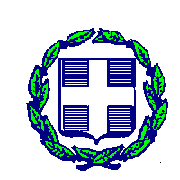 ΕΛΛΗΝΙΚΗ ΔΗΜΟΚΡΑΤΙΑ…………………………………ΕΛΛΗΝΙΚΗ ΔΗΜΟΚΡΑΤΙΑ…………………………………………………….Αριθμ. Πρωτ: Ταχ. Δ/νση     Ταχ. Κώδικας Πληροφορίες Τηλέφωνο     Φαξ                 E- mail            ::::::